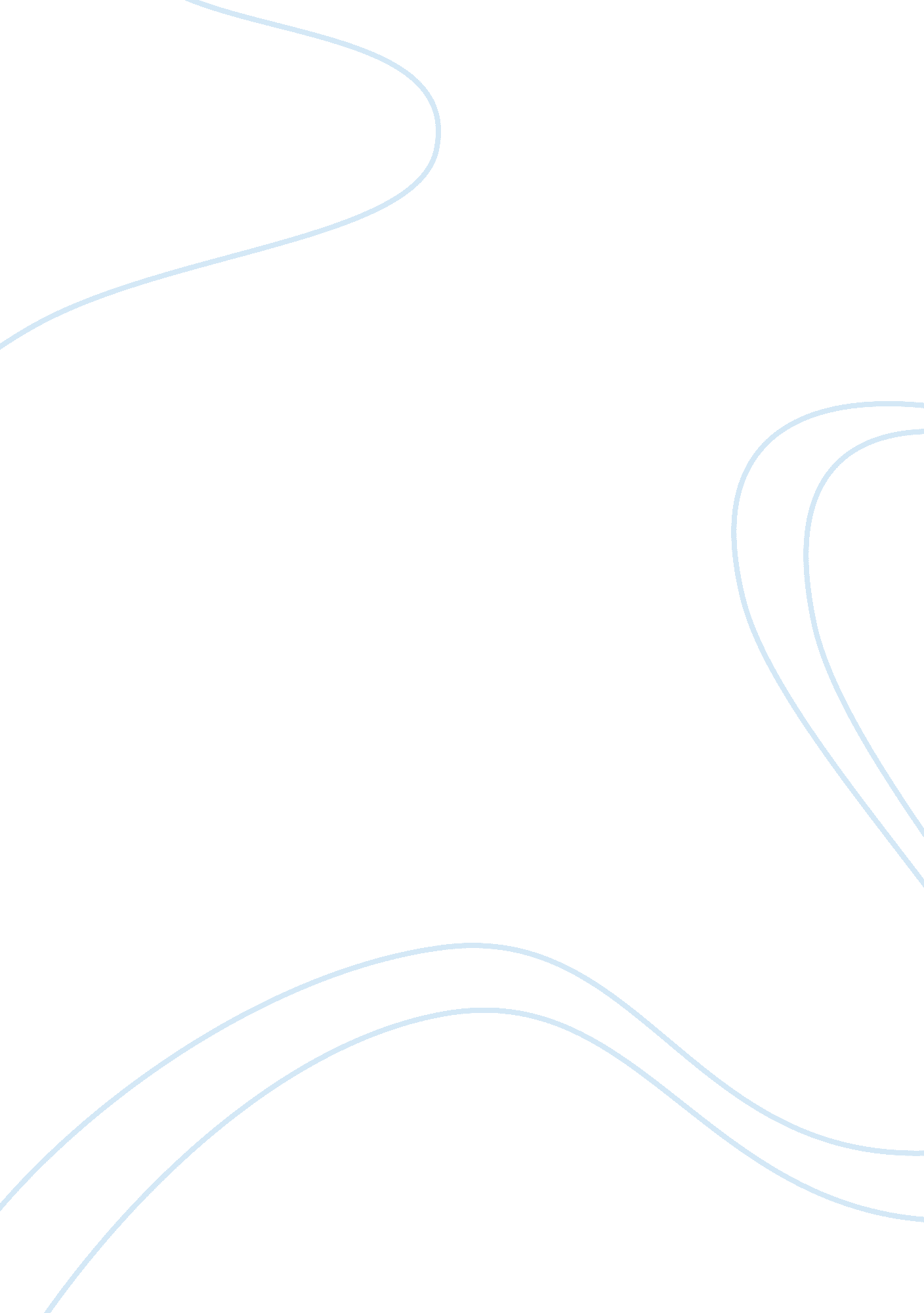 Immigration and health care in usaSociology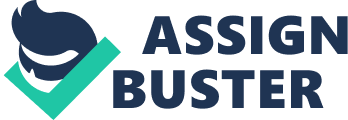 The paper states that illegal Immigration is people who do not have a work permit or any kind of permission from the government to come and stay in that particular country. The same affects the health facilities in the country and negatively impacts the overall healthcare facilities in the USA. Research has found that illegal immigration affects the citizens of that particular country, especially the poor people and the legal immigrants. It is also found that the taxes paid by these illegal immigrants are far less than the services received by them. Countries like the United States of America are trying their level best to counter this by increased border patrol but this is not the only reason for illegal immigration, most of the cases occur because of people who overstay even after their visa is expired. The United States of America provides Medicaid facilities to the legal and illegal immigrants but this results in a very big loss for the economy of the country because the people take undue advantage of the same by overstaying in the hospitals even after recovery. The Medicaid policies depend on the state to state but there are some states in America which provide the young children and elders requiring medical attention with great facilities like free drugs, free nursing, and proper medical attention. Of late the federal law has brought in many restrictions to keep a check on the illegal immigrants, this also ensures a strict check on the money spent on the public welfare. Some of the services provided by Medicaid to the people are Vaccine for the children, rural health care services, transportation services and these are just a handful of many services provided by the Medicaid in America.“ The funding of these services provided by the states comes from a partnership between the federal and the state government and this was established in the year 1965, this comes under the social security act. “ States with lower per capita income get more government money, those with higher get less. This Federal Medical Assistance Percentage (FMAP) in 2000 paid 76. 8% of all Medicaid in Mississippi, 70 % in the District of Columbia, and 59. 8% in Alaska. Alaska's FMAP increased markedly in 2005. The federal government also reimburses states for Medicaid administration and for Indian Health Service facilities.” (Medicaid) There are various programs under Medi-Cal, some of the most noticeable ones are, Access for infants and mothers which provides pregnant women with very low-cost quality attention. American Indian infant Health Initiative, this provides the Indian families with home management services to the families at high risk. According to a study it was found that the largest expenditure made on illegal immigrants was in their children’s education. There are many other facilities given to the illegal immigrants and there is so much spent day in and day out in providing these services to these people. There are many people in the US who are uninsured with regard to health care; the young children especially become very vulnerable because of the same, an example will prove the point better young children who are uninsured have very less or no chance of being operated if they are diagnosed with a deadly disease like cancer or for that matter any other disease. The cost of health insurance has been constantly on the rise in the country and it is becoming very difficult for the people in the country to afford to insure themselves against the possible occurrence of any health-related problems. “ The uninsured people in the US owe a lot of money to the hospitals, the collection agencies are trying to collect the money from them. The children who have not been insured are very less likely to receive treatment even if they suffer from serious injuries. Even those who have been affected by lung cancer or other serious diseases that require surgery to be done will not be operated if they are not insured. Patients suffering from diseases like heart-attack will not receive angioplasty if they are not insured. Patients suffering from Pneumonia are very less likely to receive facilities like X-Ray and other medication.” (Health Care in America) Racism in the US also affects the health of the people who are a minority in the country; the blacks are very vulnerable to developing chronic diseases and this is because their homes are located in poor localities in the US, the same has a bearing on their health and makes them extremely vulnerable to developing diseases like cancer, HIV/AIDS etc. The blacks are treated differently than the whites in the US, for instance, the treatment or the medical prescription was given to a white would be very different than that of a black who visits the same hospital. This not only affects the health care system in the country but it also affects the overall balance of a country. The government has to take initiative to improve the overall quality of health care in the country. First of all the government should make sure that no discrimination of any kind takes place in the country, by doing this the US would make sure that the blacks or the minority do not suffer from what they are suffering now, this would enable them to prosper inevitably resulting from the growth and development of the country. Another thing which has to be done is that the government must take initiative to establish more hospitals in the country because there have been numerous cases when the shortage of hospitals in the country has resulted in the death of many people so to make sure that this is not repeated in the future, the government should establish more hospitals in the country. If these two steps are initiated then the overall health care system in the country is sure to develop by leaps and bounds. 